Sedgwick County Animal Care Advisory Board Meeting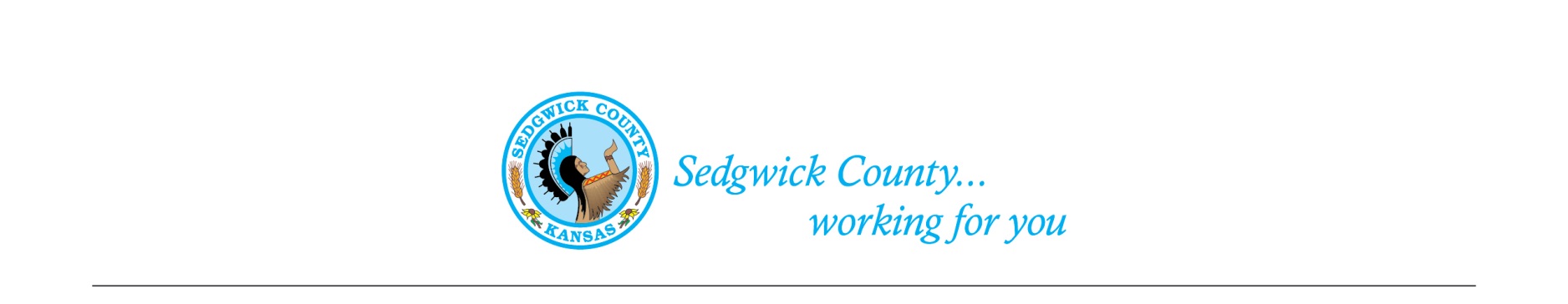 Of June 9, 2022Attendance: Advisory BoardMembers- Susan Erlenwein, Simone Ward, Shanti Mikolajczyk, Debbie Miller, Shelley Duncan and Janna Hays. Absent-   Dr. Julie Evans, Shelley Seidl and Patricia MillerPublic- NoneSedgwick County Staff- Nika Orebaugh, Mitch Waegener and Dakota Kidd1. Old Business:A. Minutes: Discussion and approval of May 12, 2022 minutes. Moved and seconded by Simone Ward and Shelley Duncan. Approved by majority vote.B. Exotic Animal Regulations – The Board approved the final draft of the proposed regulations.  Susan will work with the Legal Department on reviewing the document and determining fine levels.2. New Business: A. Proposed Sedgwick County Animal Shelter: Susan handed out information for the Board to consider for a new animal shelter.  Some research has been accomplished since the May meeting.  Shelley Duncan reported that she has contacted shelters in Oklahoma City, Tulsa and Johnson County.  She received information from the shelters in Oklahoma City and Tulsa area and is waiting for call backs from the Kansas City shelters.  Shelley reviewed the information she received so far on the number of kennels and capacities.  She will contact Des Moines and Omaha and create a table to show the results.  Simone Ward is creating a form letter to send to the cities in Sedgwick County to see if they are willing to send a letter of support for a County Shelter.  Nika Orebaugh reported that the Wichita police lieutenant in charge of the Wichita Shelter is very supportive on a County Shelter.  Discussion was held on obtaining support from other nearby shelters and rescue groups.B. Spay & Neuter Clinics: Debbie Miller brought up that a main reason for the current shelter and rescue groups being at capacity is the fact that many animals are not spayed or neutered.  She checked on local costs and was told an exam and operation would be over $600.  Nika said that since the Kansas regulations now require a physical exam prior to a spay or neuter operation, the clinics are harder to run due to time and costs.  Everyone agreed that this is a good idea and discussed what it would take to have a clinic: veterinarian, location, donations for supplies and a non-profit to partner with us to receive those donations.  Animal Control could facilitate the clinic operations.  Discussion was held on these items.  Possible solutions to these items will be discussed at our next meeting. There was also a discussion about the positive connection between pets and helping people with mental health issues.   3. Staff Update- Nika mentioned a Dangerous Dog hearing and possible Nuisance case coming up.  She also reported that a man has been arrested that was connected to 10 counts of animal cruelty to cats.  They attended a Greater Ambassador Network event in Oaklawn on June 4th.  They were told to expect 500 people, but only around 90 showed up.  They had a BBQ and leftover bananas were given to the Sedgwick County Zoo.4. Public –None 5. Adjournment – The Board agreed to adjourn at 8:00 PM.  